Dear Parents / GuardiansEmmaus Catholic College Faith Formation Activities(Spirituality Days, External Masses, Retreats)The following note requires you to give permission for your son/daughter to participate in College Faith Formation activities that take place at an external venue all of which form part of Catholic faith formation at Emmaus Catholic College. Spirituality Days (both on and off the College site), Mass at our local parish, Holy Spirit or at the Parramatta Cathedral and Senior Retreats are communal and formative.  They require transportation during school hours and involve risks which could result in personal injury.Faith formation activities vary among the year groups and details of each excursion/incursion will be sent home prior to the event taking place.  However, at Emmaus the following events are scheduled:Year 7-10 have a full-day Spirituality DayYear 11 and 12 have a 3-day RetreatYear 7-11 attend Holy Spirit and/or Parramatta Cathedral for parish massThe permission you both and/or either parent / guardian sign acknowledges your understanding of those risks and will remain for the duration of your child’s education (Years 7-12 respectively) at Emmaus Catholic College.External Emmaus Catholic College Faith Formation Activities(Spirituality Days, External Masses, Retreats)I/We give permission for _____________________________________________________ to participate in external faith formation activities. 			                   Name of student (Please Print)I/We understand and acknowledge that external and internal faith formation activities, both on and off the Emmaus Catholic College site, involve risks which could result in personal injury.Name of Parent / Guardian  													Please PrintSignature: 							Date:  			Name of Parent / Guardian  													Please printSignature: 							Date:  			______________________________________________________________________________________________________________________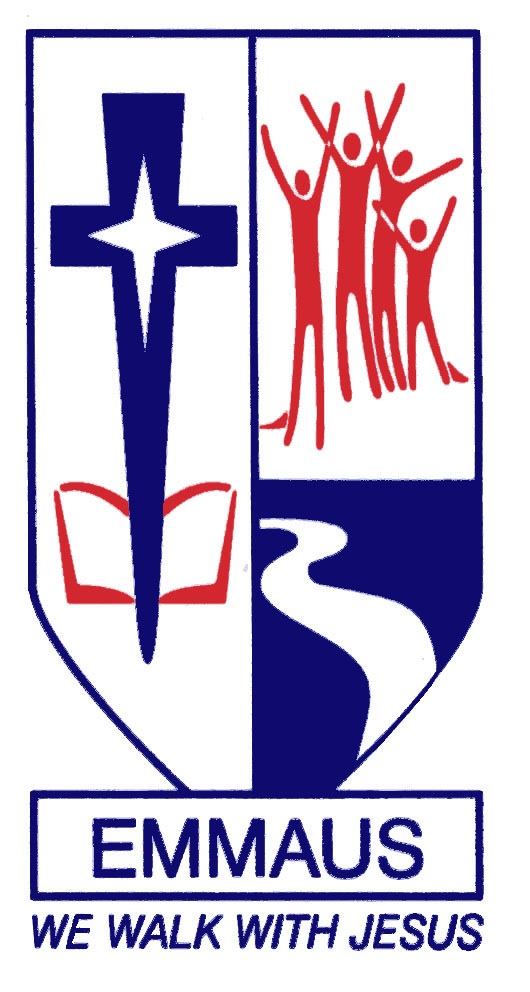              Emmaus Catholic College87-109 Bakers Lane KEMPS CREEK  2178 / P.O. Box 631 ST MARYS  1790Telephone:  (02) 9670 8300     Fax:  (02) 9834 3403.Email:  emmaus@parra.catholic.edu.auWeb: www.emmauskempscreek.catholic.edu.au